PHIntroducing oneself, introducing peopleExercise 1 Read the dialogues and fill in the missing questions, then in pairs read it out.Jānis: Hallo. I am Jānis Kalns.	1)..............................?Brigita: My name is Brigita Vērpe.Jānis:     2) ..............................?Brigita:  I am nineteen years old. Jānis:	3)...................................?Brigita: I am from Ventspils, Latvia. Are you from Ventspils, too?Jānis: No, I am not. I am from Talsi.Brigita: 4)...................................?Jānis: I am a dressmaker.Brigita: 5)..................................?Jānis: I am thirty years old.Exercise 2 Read the short dialogues and fill in the gaps.A: Hallo, John. John, this is Cindy. She is my friend from Canada.B: Pleased to meet you.C: ..................................A: Hallo, Tracy. Tracy, this is Steve. He is my friend from Spain.B: ....................................C: Pleased to meet you.Exercise 3 Start a conversation! Put the words in the right order to make questions. The answers are given.name / your / is /whatWhat is your name________________________  ?		Roberts.how / you / are / today________________________________________ ?		Fine, thank you.from / you / where / are________________________________________ ?		From Latvia.live / you / where / do________________________________________ ?		In Valmiera.in / a / flat / you / do / live / or / a / house________________________________________ ?		In a flat.do / do / free / what / time / you / in / your________________________________________ ?		I read a lot and play volleyball.studying / English / are / why / you________________________________________ ?		Because I want to travel to England.watch / of / do / what / kind / films / you________________________________________ ?		I love comedies.breakfast / have / do / for / usually / you / what_________________________________________ ?	Coffee and a sandwich.Part II Now ask a partner the questions. You may choose which ones to ask (omit irrelevant questions)Exercise 4 Put the words in the correct order to form sentencesyears/I/old/thirty/am..........................................favourite/golf/his/sport/is...........................................Egypt/are/Pyramids/in/the..........................................sixteen/Tony/old/years/is.........................................Budapest/is/from/she---------------------------------Exercise 5 Read the sentences 1 to 6, then read the texts and mark the sentences T (true) or F (false).Omar is twenty – six years old. .............Omar is a pilot. ..........Mark is from India......Julie is an artist...........Mark is a basketball player........Julie’s favourite sport is football..........This is Omar. He is from India. Oman is forty years old. He is a pilot. His favourite sport is football. This is Mark and this is Julie. They are married and they are from America. Mark is twenty – nine years old and Julie is twenty – six years old. Mark is a postman and Julie is an artist. His favourite sport is basketball and her favourite sport is  volleyball. Exercise 6 Read the text and fill in the tableHallo. My name is Juan Lopez. I am ten years old and I live in Barcelona, Spain. I have got short straight hair  and  brown eyes. I am tall and quite slim. I love playing football and I can run very fast. Please get in touch!Exercise 7 Use the information from the table below to write a short paragraph about Juliet. Use text A in an exercise 4 as an example.Exercise 8 Write questions and answers as in the example.You/from Argentina?Are you from Argentina?No/Brazil.No, I am from Brazil.Your car/new?.......................No/very old.......................He /Portugal?......................No/Turkey..........................Exercise 9 Write out the advertisement in full sentencesHi./My/name/be/Janis./ I /be/sixteen years old./I/live/Daugavpils, Latvia./I/have got/short hair/blue eyes./I/be/tall/slim./I/like/skiing/I love swimming./I/cook/very well./Be/my/pen-friend...............................................................................................................................................................................................................................................................................................................................................................................................................................................................................................................................................................................................................................................................................................................................................Exercise 10 Complete the dialogues, then read them out.B: Hallo, Jean?J: Hi, Bob, ....................?B: ................................., thanks and you?J: ...................................bad.D: Good afternoon, Mrs Brown..................................?B: Good afternoon, Mr. Dobbins. I am very well, thank you. And you?D: I ...........................thank you.Exercise 11 Communication. Pair workJānis and Ieva STUDENT AAsk B questions and complete the chart for Ieva. Then answer B’s questions about Janis.Jānis and Ieva STUDENT BAnswer A’s questions about Ieva. Then ask A questions and complete the chart for Jānis.Reference: Evans, V. & Doodley, J. (2011). (7th ed). Workbook. Enterprise. Beginners. EU: Express Publishing.Oxenden, C., Latham – Koenig, Ch. & Seligson, P. (2010) Workbook. New English File. Pre – Intermediate. Oxford University Press. Uribe M., Soars Liz and John. (2002) New Headway Beginner Resource Book. Oxford University Press. First name:JuanFamily name:LopezCity/townBarcelonaCountry:SpainAge:Appearance:Likes:Can do:Name:JulietOrigin:Paris, FranceAge:22Job:waitressFavourite sport:Tennis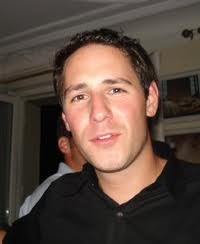 NameJānisIeva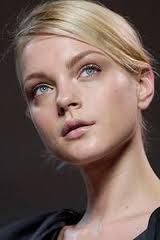 Age?25From?LatviaLives in?RigaJob?project managerLikes?comedy films, fishingDoesn’t like?people who tell liesNameJānisIevaAge?23From?LatviaLives in?OsloJob?journalistLikes?good food, musicDoesn’t like?sport